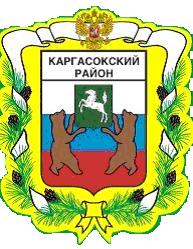 МУНИЦИПАЛЬНОЕ ОБРАЗОВАНИЕ «Каргасокский район»ТОМСКАЯ ОБЛАСТЬДУМА КАРГАСОКСКОГО РАЙОНАЗаслушав представленный Администрацией Каргасокского района отчет об исполнении  бюджета муниципального образования «Каргасокский район» за  первый квартал 2021 годаДума Каргасокского района РЕШИЛА:Глава Каргасокского района 							 А.П. АщеуловРЕШЕНИЕРЕШЕНИЕРЕШЕНИЕ17.06.2021№ 60  с. Каргасокс. КаргасокОб отчете Администрации Каргасокского района об исполнении бюджета муниципального образования «Каргасокский район»  за первый квартал 2021 года           1.Принять к сведению информацию об исполнении бюджета муниципального образования «Каргасокский район» за первый квартал 2021 года.Председатель ДумыКаргасокского района С.С. Винокуров